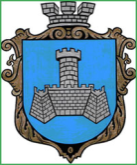 Українам. Хмільник  Вінницької областіР О З П О Р Я Д Ж Е Н Н Я МІСЬКОГО  ГОЛОВИ                                                                            від 19 липня 2017 р.                                                   №289–рПро проведення   черговогозасідання виконкому міської ради      Відповідно до п.п.2.2.3 пункту 2.2 розділу 2 Положення про виконавчий комітет Хмільницької міської ради 7 скликання, затвердженого  рішенням 26 сесії міської ради 7 скликання від 17.11.2016 р. №573,розглянувши лист військового комісара Хмільницького ОРВК Охріменка  А.П. від 11.07.2017 року №858,службову записку спеціаліста відділу цивільного захисту мобілізаційної роботи та взаємодії з правоохоронними органами міської ради Ткача О.С. від 12.07.2017 року, керуючись ст. 42 Закону України „Про місцеве самоврядування в Україні”:Провести  чергове засідання виконкому  міської  ради  26.07.2017 року о 10.00 год., на яке винести наступні питання:2.Загальному відділу міської ради  ( О.Д.Прокопович) довести це  розпорядження до членів виконкому міської ради та всіх зацікавлених суб’єктів.3.Контроль за виконанням цього розпорядження залишаю за собою.                 Міський голова                           С.Б.Редчик      О.Д.Прокопович        Н.А.Буликова1Про занесення на міську Дошку пошани кращих трудових колективів та окремих громадян містаПро занесення на міську Дошку пошани кращих трудових колективів та окремих громадян містаПро занесення на міську Дошку пошани кращих трудових колективів та окремих громадян містаПро занесення на міську Дошку пошани кращих трудових колективів та окремих громадян містаПро занесення на міську Дошку пошани кращих трудових колективів та окремих громадян містаПро занесення на міську Дошку пошани кращих трудових колективів та окремих громадян містаДоповідає: Сташко Андрій Володимирович    Доповідає: Сташко Андрій Володимирович    Доповідає: Сташко Андрій Володимирович    Доповідає: Сташко Андрій Володимирович    Доповідає: Сташко Андрій Володимирович    Заступник міського голови з питань діяльності виконавчих органів міської ради 2Про внесення змін до рішення виконавчого комітету від 21.04.2016р. №181 «Про впровадження електронних закупівель» (зі змінами) та викладення його в новій редакціїПро внесення змін до рішення виконавчого комітету від 21.04.2016р. №181 «Про впровадження електронних закупівель» (зі змінами) та викладення його в новій редакціїПро внесення змін до рішення виконавчого комітету від 21.04.2016р. №181 «Про впровадження електронних закупівель» (зі змінами) та викладення його в новій редакціїПро внесення змін до рішення виконавчого комітету від 21.04.2016р. №181 «Про впровадження електронних закупівель» (зі змінами) та викладення його в новій редакціїПро внесення змін до рішення виконавчого комітету від 21.04.2016р. №181 «Про впровадження електронних закупівель» (зі змінами) та викладення його в новій редакціїПро внесення змін до рішення виконавчого комітету від 21.04.2016р. №181 «Про впровадження електронних закупівель» (зі змінами) та викладення його в новій редакціїДоповідає:  Буликова Надія Анатоліївна   Доповідає:  Буликова Надія Анатоліївна   Начальник   юридичного відділу міської радиНачальник   юридичного відділу міської радиНачальник   юридичного відділу міської радиНачальник   юридичного відділу міської ради3Про фінансування з міського бюджету у липні  2017 року коштів для надання одноразової матеріальної допомоги малозабезпеченим громадянам     Про фінансування з міського бюджету у липні  2017 року коштів для надання одноразової матеріальної допомоги малозабезпеченим громадянам     Про фінансування з міського бюджету у липні  2017 року коштів для надання одноразової матеріальної допомоги малозабезпеченим громадянам     Про фінансування з міського бюджету у липні  2017 року коштів для надання одноразової матеріальної допомоги малозабезпеченим громадянам     Про фінансування з міського бюджету у липні  2017 року коштів для надання одноразової матеріальної допомоги малозабезпеченим громадянам     Про фінансування з міського бюджету у липні  2017 року коштів для надання одноразової матеріальної допомоги малозабезпеченим громадянам     Доповідає:   Тимошенко Ірина Ярославівна       Доповідає:   Тимошенко Ірина Ярославівна       В.о. начальника управління праці та соціального  захисту населення міської ради   В.о. начальника управління праці та соціального  захисту населення міської ради   В.о. начальника управління праці та соціального  захисту населення міської ради   В.о. начальника управління праці та соціального  захисту населення міської ради   4Про фінансування з міського бюджету у липні 2017 року коштів для надання одноразової матеріальної допомоги учасникам АТО та їх сім’ям       Про фінансування з міського бюджету у липні 2017 року коштів для надання одноразової матеріальної допомоги учасникам АТО та їх сім’ям       Про фінансування з міського бюджету у липні 2017 року коштів для надання одноразової матеріальної допомоги учасникам АТО та їх сім’ям       Про фінансування з міського бюджету у липні 2017 року коштів для надання одноразової матеріальної допомоги учасникам АТО та їх сім’ям       Про фінансування з міського бюджету у липні 2017 року коштів для надання одноразової матеріальної допомоги учасникам АТО та їх сім’ям       Про фінансування з міського бюджету у липні 2017 року коштів для надання одноразової матеріальної допомоги учасникам АТО та їх сім’ям       Доповідає:   Тимошенко Ірина Ярославівна                 Доповідає:   Тимошенко Ірина Ярославівна                 В.о. начальника управління праці та соціального  захисту населення міської ради        В.о. начальника управління праці та соціального  захисту населення міської ради        В.о. начальника управління праці та соціального  захисту населення міської ради        В.о. начальника управління праці та соціального  захисту населення міської ради        5Про фінансування з міського бюджету у липні 2017 року коштів для надання одноразової матеріальної допомоги малозабезпеченим громадянам відповідно до висновків депутатів Хмільницької міської ради          Про фінансування з міського бюджету у липні 2017 року коштів для надання одноразової матеріальної допомоги малозабезпеченим громадянам відповідно до висновків депутатів Хмільницької міської ради          Про фінансування з міського бюджету у липні 2017 року коштів для надання одноразової матеріальної допомоги малозабезпеченим громадянам відповідно до висновків депутатів Хмільницької міської ради          Про фінансування з міського бюджету у липні 2017 року коштів для надання одноразової матеріальної допомоги малозабезпеченим громадянам відповідно до висновків депутатів Хмільницької міської ради          Про фінансування з міського бюджету у липні 2017 року коштів для надання одноразової матеріальної допомоги малозабезпеченим громадянам відповідно до висновків депутатів Хмільницької міської ради          Про фінансування з міського бюджету у липні 2017 року коштів для надання одноразової матеріальної допомоги малозабезпеченим громадянам відповідно до висновків депутатів Хмільницької міської ради          Доповідає:   Тимошенко Ірина Ярославівна                   Доповідає:   Тимошенко Ірина Ярославівна                   В.о. начальника управління праці та соціального  захисту населення міської ради         В.о. начальника управління праці та соціального  захисту населення міської ради         В.о. начальника управління праці та соціального  захисту населення міської ради         В.о. начальника управління праці та соціального  захисту населення міської ради         6Про фінансування з міського бюджету у липні 2017 року коштів для надання матеріальної допомоги внутрішньо переселеним особам для вирішення вкрай складних життєвих ситуацій   Про фінансування з міського бюджету у липні 2017 року коштів для надання матеріальної допомоги внутрішньо переселеним особам для вирішення вкрай складних життєвих ситуацій   Про фінансування з міського бюджету у липні 2017 року коштів для надання матеріальної допомоги внутрішньо переселеним особам для вирішення вкрай складних життєвих ситуацій   Про фінансування з міського бюджету у липні 2017 року коштів для надання матеріальної допомоги внутрішньо переселеним особам для вирішення вкрай складних життєвих ситуацій   Про фінансування з міського бюджету у липні 2017 року коштів для надання матеріальної допомоги внутрішньо переселеним особам для вирішення вкрай складних життєвих ситуацій   Про фінансування з міського бюджету у липні 2017 року коштів для надання матеріальної допомоги внутрішньо переселеним особам для вирішення вкрай складних життєвих ситуацій   Доповідає:   Тимошенко Ірина Ярославівна                    Доповідає:   Тимошенко Ірина Ярославівна                    В.о. начальника управління праці та соціального  захисту населення міської ради         В.о. начальника управління праці та соціального  захисту населення міської ради         В.о. начальника управління праці та соціального  захисту населення міської ради         В.о. начальника управління праці та соціального  захисту населення міської ради         7Про внесення змін до складу комісії щодо розгляду заяв членів сімей загиблих військовослужбовців, які брали безпосередню участь в антитерористичній операції, а також інвалідів І-ІІ групи з числа військовослужбовців, які брали участь в зазначеній операції, про виплату грошової компенсації         Про внесення змін до складу комісії щодо розгляду заяв членів сімей загиблих військовослужбовців, які брали безпосередню участь в антитерористичній операції, а також інвалідів І-ІІ групи з числа військовослужбовців, які брали участь в зазначеній операції, про виплату грошової компенсації         Про внесення змін до складу комісії щодо розгляду заяв членів сімей загиблих військовослужбовців, які брали безпосередню участь в антитерористичній операції, а також інвалідів І-ІІ групи з числа військовослужбовців, які брали участь в зазначеній операції, про виплату грошової компенсації         Про внесення змін до складу комісії щодо розгляду заяв членів сімей загиблих військовослужбовців, які брали безпосередню участь в антитерористичній операції, а також інвалідів І-ІІ групи з числа військовослужбовців, які брали участь в зазначеній операції, про виплату грошової компенсації         Про внесення змін до складу комісії щодо розгляду заяв членів сімей загиблих військовослужбовців, які брали безпосередню участь в антитерористичній операції, а також інвалідів І-ІІ групи з числа військовослужбовців, які брали участь в зазначеній операції, про виплату грошової компенсації         Про внесення змін до складу комісії щодо розгляду заяв членів сімей загиблих військовослужбовців, які брали безпосередню участь в антитерористичній операції, а також інвалідів І-ІІ групи з числа військовослужбовців, які брали участь в зазначеній операції, про виплату грошової компенсації         Доповідає:   Тимошенко Ірина Ярославівна                    Доповідає:   Тимошенко Ірина Ярославівна                    В.о. начальника управління праці та соціального  захисту населення міської ради         В.о. начальника управління праці та соціального  захисту населення міської ради         В.о. начальника управління праці та соціального  захисту населення міської ради         В.о. начальника управління праці та соціального  захисту населення міської ради         8Про часткове звільнення гр.Прокоповича В.О., Трофимчука С.М. від оплати за харчування їх дітей в ДНЗ №1    Про часткове звільнення гр.Прокоповича В.О., Трофимчука С.М. від оплати за харчування їх дітей в ДНЗ №1    Про часткове звільнення гр.Прокоповича В.О., Трофимчука С.М. від оплати за харчування їх дітей в ДНЗ №1    Про часткове звільнення гр.Прокоповича В.О., Трофимчука С.М. від оплати за харчування їх дітей в ДНЗ №1    Про часткове звільнення гр.Прокоповича В.О., Трофимчука С.М. від оплати за харчування їх дітей в ДНЗ №1    Про часткове звільнення гр.Прокоповича В.О., Трофимчука С.М. від оплати за харчування їх дітей в ДНЗ №1    Доповідає: Мурзановська Наталія Миколаївна    Доповідає: Мурзановська Наталія Миколаївна    Головний спеціаліст управління освіти міської ради Головний спеціаліст управління освіти міської ради Головний спеціаліст управління освіти міської ради Головний спеціаліст управління освіти міської ради 9Про часткове звільнення гр.Нечипорука О.Б. від оплати за харчування дитини в ДНЗ №7    Про часткове звільнення гр.Нечипорука О.Б. від оплати за харчування дитини в ДНЗ №7    Про часткове звільнення гр.Нечипорука О.Б. від оплати за харчування дитини в ДНЗ №7    Про часткове звільнення гр.Нечипорука О.Б. від оплати за харчування дитини в ДНЗ №7    Про часткове звільнення гр.Нечипорука О.Б. від оплати за харчування дитини в ДНЗ №7    Про часткове звільнення гр.Нечипорука О.Б. від оплати за харчування дитини в ДНЗ №7    Доповідає:  Мурзановська Наталія Миколаївна         Доповідає:  Мурзановська Наталія Миколаївна         Головний спеціаліст управління освіти міської ради     Головний спеціаліст управління освіти міської ради     Головний спеціаліст управління освіти міської ради     Головний спеціаліст управління освіти міської ради     10Про часткове звільнення гр. Бойчук Л.М., Здебської О.А. від оплати за харчування дітей в дошкільних закладах міста      Про часткове звільнення гр. Бойчук Л.М., Здебської О.А. від оплати за харчування дітей в дошкільних закладах міста      Про часткове звільнення гр. Бойчук Л.М., Здебської О.А. від оплати за харчування дітей в дошкільних закладах міста      Про часткове звільнення гр. Бойчук Л.М., Здебської О.А. від оплати за харчування дітей в дошкільних закладах міста      Про часткове звільнення гр. Бойчук Л.М., Здебської О.А. від оплати за харчування дітей в дошкільних закладах міста      Про часткове звільнення гр. Бойчук Л.М., Здебської О.А. від оплати за харчування дітей в дошкільних закладах міста      Доповідає:  Мурзановська Наталія Миколаївна            Доповідає:  Мурзановська Наталія Миколаївна            Головний спеціаліст управління освіти міської ради        Головний спеціаліст управління освіти міської ради        Головний спеціаліст управління освіти міської ради        Головний спеціаліст управління освіти міської ради        11Про надання дозволу гр. Зарічнюк Г.М. на дарування 75/100 частки житлового будинку з господарськими будівлями і спорудами та відповідних земельних ділянок гр. Зарічнюку В.І. де право користування має малолітня Зарічнюк В.В., 2010 р.н.  Про надання дозволу гр. Зарічнюк Г.М. на дарування 75/100 частки житлового будинку з господарськими будівлями і спорудами та відповідних земельних ділянок гр. Зарічнюку В.І. де право користування має малолітня Зарічнюк В.В., 2010 р.н.  Про надання дозволу гр. Зарічнюк Г.М. на дарування 75/100 частки житлового будинку з господарськими будівлями і спорудами та відповідних земельних ділянок гр. Зарічнюку В.І. де право користування має малолітня Зарічнюк В.В., 2010 р.н.  Про надання дозволу гр. Зарічнюк Г.М. на дарування 75/100 частки житлового будинку з господарськими будівлями і спорудами та відповідних земельних ділянок гр. Зарічнюку В.І. де право користування має малолітня Зарічнюк В.В., 2010 р.н.  Про надання дозволу гр. Зарічнюк Г.М. на дарування 75/100 частки житлового будинку з господарськими будівлями і спорудами та відповідних земельних ділянок гр. Зарічнюку В.І. де право користування має малолітня Зарічнюк В.В., 2010 р.н.  Про надання дозволу гр. Зарічнюк Г.М. на дарування 75/100 частки житлового будинку з господарськими будівлями і спорудами та відповідних земельних ділянок гр. Зарічнюку В.І. де право користування має малолітня Зарічнюк В.В., 2010 р.н.  Доповідає: Тишкевич Юрій Іванович Доповідає: Тишкевич Юрій Іванович Начальник служби у справах дітей міської ради  Начальник служби у справах дітей міської ради  Начальник служби у справах дітей міської ради  Начальник служби у справах дітей міської ради  12Про погодження зняття з реєстрації місця проживання дитини, позбавленої батьківського піклування Стеблини М.С., 03.11.2004 р.н.      Про погодження зняття з реєстрації місця проживання дитини, позбавленої батьківського піклування Стеблини М.С., 03.11.2004 р.н.      Про погодження зняття з реєстрації місця проживання дитини, позбавленої батьківського піклування Стеблини М.С., 03.11.2004 р.н.      Про погодження зняття з реєстрації місця проживання дитини, позбавленої батьківського піклування Стеблини М.С., 03.11.2004 р.н.      Про погодження зняття з реєстрації місця проживання дитини, позбавленої батьківського піклування Стеблини М.С., 03.11.2004 р.н.      Про погодження зняття з реєстрації місця проживання дитини, позбавленої батьківського піклування Стеблини М.С., 03.11.2004 р.н.      Доповідає:  Тишкевич Юрій Іванович    Доповідає:  Тишкевич Юрій Іванович    Начальник служби у справах дітей міської ради    Начальник служби у справах дітей міської ради    Начальник служби у справах дітей міської ради    Начальник служби у справах дітей міської ради    13Про перевірку цільового (не цільового) витрачання аліментів гр. Здебською  О.А. на утримання малолітніх дітей    Про перевірку цільового (не цільового) витрачання аліментів гр. Здебською  О.А. на утримання малолітніх дітей    Про перевірку цільового (не цільового) витрачання аліментів гр. Здебською  О.А. на утримання малолітніх дітей    Про перевірку цільового (не цільового) витрачання аліментів гр. Здебською  О.А. на утримання малолітніх дітей    Про перевірку цільового (не цільового) витрачання аліментів гр. Здебською  О.А. на утримання малолітніх дітей    Про перевірку цільового (не цільового) витрачання аліментів гр. Здебською  О.А. на утримання малолітніх дітей    Доповідає:    Тишкевич Юрій Іванович      Доповідає:    Тишкевич Юрій Іванович      Доповідає:    Тишкевич Юрій Іванович      Доповідає:    Тишкевич Юрій Іванович      Начальник служби у справах дітей міської ради Начальник служби у справах дітей міської ради 14Про затвердження Положення про громадський контроль в сфері благоустрою території міста Хмільника та Методики відбору громадських інспекторів благоустрою території міста Хмільника та оцінки їхньої діяльності   Про затвердження Положення про громадський контроль в сфері благоустрою території міста Хмільника та Методики відбору громадських інспекторів благоустрою території міста Хмільника та оцінки їхньої діяльності   Про затвердження Положення про громадський контроль в сфері благоустрою території міста Хмільника та Методики відбору громадських інспекторів благоустрою території міста Хмільника та оцінки їхньої діяльності   Про затвердження Положення про громадський контроль в сфері благоустрою території міста Хмільника та Методики відбору громадських інспекторів благоустрою території міста Хмільника та оцінки їхньої діяльності   Про затвердження Положення про громадський контроль в сфері благоустрою території міста Хмільника та Методики відбору громадських інспекторів благоустрою території міста Хмільника та оцінки їхньої діяльності   Про затвердження Положення про громадський контроль в сфері благоустрою території міста Хмільника та Методики відбору громадських інспекторів благоустрою території міста Хмільника та оцінки їхньої діяльності   Доповідає: Сташок Ігор Георгійович  Доповідає: Сташок Ігор Георгійович  Начальник управління ЖКГ та КВ міської ради           Начальник управління ЖКГ та КВ міської ради           Начальник управління ЖКГ та КВ міської ради           Начальник управління ЖКГ та КВ міської ради           15Про внесення змін до рішення виконавчого комітету міської ради від 19.04.2017 р. №146 «Про визначення переліку доріг для проведення поточного (ямкового) ремонту, передбаченого Програмою утримання дорожнього господарства міста Хмільника на 2016-2017 рр.» в частині додатку      Про внесення змін до рішення виконавчого комітету міської ради від 19.04.2017 р. №146 «Про визначення переліку доріг для проведення поточного (ямкового) ремонту, передбаченого Програмою утримання дорожнього господарства міста Хмільника на 2016-2017 рр.» в частині додатку      Про внесення змін до рішення виконавчого комітету міської ради від 19.04.2017 р. №146 «Про визначення переліку доріг для проведення поточного (ямкового) ремонту, передбаченого Програмою утримання дорожнього господарства міста Хмільника на 2016-2017 рр.» в частині додатку      Про внесення змін до рішення виконавчого комітету міської ради від 19.04.2017 р. №146 «Про визначення переліку доріг для проведення поточного (ямкового) ремонту, передбаченого Програмою утримання дорожнього господарства міста Хмільника на 2016-2017 рр.» в частині додатку      Про внесення змін до рішення виконавчого комітету міської ради від 19.04.2017 р. №146 «Про визначення переліку доріг для проведення поточного (ямкового) ремонту, передбаченого Програмою утримання дорожнього господарства міста Хмільника на 2016-2017 рр.» в частині додатку      Про внесення змін до рішення виконавчого комітету міської ради від 19.04.2017 р. №146 «Про визначення переліку доріг для проведення поточного (ямкового) ремонту, передбаченого Програмою утримання дорожнього господарства міста Хмільника на 2016-2017 рр.» в частині додатку      Доповідає: Сташок Ігор Георгійович           Доповідає: Сташок Ігор Георгійович           Начальник управління ЖКГ та КВ міської ради                                      Начальник управління ЖКГ та КВ міської ради                                      Начальник управління ЖКГ та КВ міської ради                                      Начальник управління ЖКГ та КВ міської ради                                      16Про внесення змін у додаток № 1 до рішення виконавчого комітету від 29.05.2008 р. № 310 „Про створення міської комісії з погашення заборгованості підприємств тепло-, водопостачання та водовідведення” (зі змінами)    Про внесення змін у додаток № 1 до рішення виконавчого комітету від 29.05.2008 р. № 310 „Про створення міської комісії з погашення заборгованості підприємств тепло-, водопостачання та водовідведення” (зі змінами)    Про внесення змін у додаток № 1 до рішення виконавчого комітету від 29.05.2008 р. № 310 „Про створення міської комісії з погашення заборгованості підприємств тепло-, водопостачання та водовідведення” (зі змінами)    Про внесення змін у додаток № 1 до рішення виконавчого комітету від 29.05.2008 р. № 310 „Про створення міської комісії з погашення заборгованості підприємств тепло-, водопостачання та водовідведення” (зі змінами)    Про внесення змін у додаток № 1 до рішення виконавчого комітету від 29.05.2008 р. № 310 „Про створення міської комісії з погашення заборгованості підприємств тепло-, водопостачання та водовідведення” (зі змінами)    Про внесення змін у додаток № 1 до рішення виконавчого комітету від 29.05.2008 р. № 310 „Про створення міської комісії з погашення заборгованості підприємств тепло-, водопостачання та водовідведення” (зі змінами)    Доповідає: Сташок Ігор Георгійович                  Доповідає: Сташок Ігор Георгійович                  Начальник управління ЖКГ та КВ міської ради                                                         Начальник управління ЖКГ та КВ міської ради                                                         Начальник управління ЖКГ та КВ міської ради                                                         Начальник управління ЖКГ та КВ міської ради                                                         17Про внесення змін до рішення виконкому міської ради від 20.01.2017р. №17 «Про встановлення лімітів споживання енергоносіїв та водопостачання бюджетним установам м. Хмільника на 2017 рік»      Про внесення змін до рішення виконкому міської ради від 20.01.2017р. №17 «Про встановлення лімітів споживання енергоносіїв та водопостачання бюджетним установам м. Хмільника на 2017 рік»      Про внесення змін до рішення виконкому міської ради від 20.01.2017р. №17 «Про встановлення лімітів споживання енергоносіїв та водопостачання бюджетним установам м. Хмільника на 2017 рік»      Про внесення змін до рішення виконкому міської ради від 20.01.2017р. №17 «Про встановлення лімітів споживання енергоносіїв та водопостачання бюджетним установам м. Хмільника на 2017 рік»      Про внесення змін до рішення виконкому міської ради від 20.01.2017р. №17 «Про встановлення лімітів споживання енергоносіїв та водопостачання бюджетним установам м. Хмільника на 2017 рік»      Про внесення змін до рішення виконкому міської ради від 20.01.2017р. №17 «Про встановлення лімітів споживання енергоносіїв та водопостачання бюджетним установам м. Хмільника на 2017 рік»      Доповідає: Мельник Наталія Віталіївна                Доповідає: Мельник Наталія Віталіївна                Спеціаліст відділу прогнозування та залучення інвестицій  управління економічного розвитку та євроінтеграції міської ради                                               Спеціаліст відділу прогнозування та залучення інвестицій  управління економічного розвитку та євроінтеграції міської ради                                               Спеціаліст відділу прогнозування та залучення інвестицій  управління економічного розвитку та євроінтеграції міської ради                                               Спеціаліст відділу прогнозування та залучення інвестицій  управління економічного розвитку та євроінтеграції міської ради                                               18Про погодження місця для сезонної торгівлі овочевими та баштанними культурами на території міста ФОП Щуру І.І.      Про погодження місця для сезонної торгівлі овочевими та баштанними культурами на території міста ФОП Щуру І.І.      Про погодження місця для сезонної торгівлі овочевими та баштанними культурами на території міста ФОП Щуру І.І.      Про погодження місця для сезонної торгівлі овочевими та баштанними культурами на території міста ФОП Щуру І.І.      Про погодження місця для сезонної торгівлі овочевими та баштанними культурами на території міста ФОП Щуру І.І.      Про погодження місця для сезонної торгівлі овочевими та баштанними культурами на території міста ФОП Щуру І.І.      Доповідає: Драч Олена Миколаївна Доповідає: Драч Олена Миколаївна В. о. начальника   управління економічного розвитку та євроінтеграції міської ради                                                  В. о. начальника   управління економічного розвитку та євроінтеграції міської ради                                                  В. о. начальника   управління економічного розвитку та євроінтеграції міської ради                                                  В. о. начальника   управління економічного розвитку та євроінтеграції міської ради                                                  19Про розгляд заяв громадян щодо видачі дублікатів свідоцтв про право власності на об’єкти нерухомого майна в м. Хмільнику.  Про розгляд заяв громадян щодо видачі дублікатів свідоцтв про право власності на об’єкти нерухомого майна в м. Хмільнику.  Про розгляд заяв громадян щодо видачі дублікатів свідоцтв про право власності на об’єкти нерухомого майна в м. Хмільнику.  Про розгляд заяв громадян щодо видачі дублікатів свідоцтв про право власності на об’єкти нерухомого майна в м. Хмільнику.  Про розгляд заяв громадян щодо видачі дублікатів свідоцтв про право власності на об’єкти нерухомого майна в м. Хмільнику.  Про розгляд заяв громадян щодо видачі дублікатів свідоцтв про право власності на об’єкти нерухомого майна в м. Хмільнику.  Доповідає: Загниборода Михайло Миколайович Доповідає: Загниборода Михайло Миколайович Начальник управління містобудування та архітектури міської ради, головний архітектор міста Начальник управління містобудування та архітектури міської ради, головний архітектор міста Начальник управління містобудування та архітектури міської ради, головний архітектор міста Начальник управління містобудування та архітектури міської ради, головний архітектор міста 20Про впорядкування нумерації існуючої забудови по вул. Староміській в м. Хмільнику.Про впорядкування нумерації існуючої забудови по вул. Староміській в м. Хмільнику.Про впорядкування нумерації існуючої забудови по вул. Староміській в м. Хмільнику.Про впорядкування нумерації існуючої забудови по вул. Староміській в м. Хмільнику.Про впорядкування нумерації існуючої забудови по вул. Староміській в м. Хмільнику.Про впорядкування нумерації існуючої забудови по вул. Староміській в м. Хмільнику.Доповідає: Загниборода Михайло Миколайович   Доповідає: Загниборода Михайло Миколайович   Начальник управління містобудування та архітектури міської ради, головний архітектор міста    Начальник управління містобудування та архітектури міської ради, головний архітектор міста    Начальник управління містобудування та архітектури міської ради, головний архітектор міста    Начальник управління містобудування та архітектури міської ради, головний архітектор міста    21Про проект рішення міської ради “Про внесення змін до рішення 28 сесії міської ради 7 скликання від 22.12.2016р. №643 “Про бюджет міста Хмільника на 2017 рік” (зі змінами)   Про проект рішення міської ради “Про внесення змін до рішення 28 сесії міської ради 7 скликання від 22.12.2016р. №643 “Про бюджет міста Хмільника на 2017 рік” (зі змінами)   Про проект рішення міської ради “Про внесення змін до рішення 28 сесії міської ради 7 скликання від 22.12.2016р. №643 “Про бюджет міста Хмільника на 2017 рік” (зі змінами)   Про проект рішення міської ради “Про внесення змін до рішення 28 сесії міської ради 7 скликання від 22.12.2016р. №643 “Про бюджет міста Хмільника на 2017 рік” (зі змінами)   Про проект рішення міської ради “Про внесення змін до рішення 28 сесії міської ради 7 скликання від 22.12.2016р. №643 “Про бюджет міста Хмільника на 2017 рік” (зі змінами)   Про проект рішення міської ради “Про внесення змін до рішення 28 сесії міської ради 7 скликання від 22.12.2016р. №643 “Про бюджет міста Хмільника на 2017 рік” (зі змінами)   Доповідає:  Тищенко Тетяна ПетрівнаДоповідає:  Тищенко Тетяна ПетрівнаНачальник  фінансового управління міської ради Начальник  фінансового управління міської ради Начальник  фінансового управління міської ради Начальник  фінансового управління міської ради  22Про перелік питань, які виносяться на розгляд чергової 40 сесії Хмільницької міської ради 7 скликання 28 липня  2017 рокуПро перелік питань, які виносяться на розгляд чергової 40 сесії Хмільницької міської ради 7 скликання 28 липня  2017 рокуПро перелік питань, які виносяться на розгляд чергової 40 сесії Хмільницької міської ради 7 скликання 28 липня  2017 рокуПро перелік питань, які виносяться на розгляд чергової 40 сесії Хмільницької міської ради 7 скликання 28 липня  2017 рокуПро перелік питань, які виносяться на розгляд чергової 40 сесії Хмільницької міської ради 7 скликання 28 липня  2017 рокуПро перелік питань, які виносяться на розгляд чергової 40 сесії Хмільницької міської ради 7 скликання 28 липня  2017 рокуДоповідає:Крепкий ВасильовичСекретар міської радиСекретар міської радиСекретар міської радиСекретар міської радиСекретар міської ради23Різне.Різне.Різне.Різне.Різне.Різне.23.1Про внесення змін до рішення виконкому міської ради від 06.03.2017р. №90 «Про проведення чергових призовів на строкову військову службу громадян України у 2017 році»Про внесення змін до рішення виконкому міської ради від 06.03.2017р. №90 «Про проведення чергових призовів на строкову військову службу громадян України у 2017 році»Про внесення змін до рішення виконкому міської ради від 06.03.2017р. №90 «Про проведення чергових призовів на строкову військову службу громадян України у 2017 році»Про внесення змін до рішення виконкому міської ради від 06.03.2017р. №90 «Про проведення чергових призовів на строкову військову службу громадян України у 2017 році»Про внесення змін до рішення виконкому міської ради від 06.03.2017р. №90 «Про проведення чергових призовів на строкову військову службу громадян України у 2017 році»Про внесення змін до рішення виконкому міської ради від 06.03.2017р. №90 «Про проведення чергових призовів на строкову військову службу громадян України у 2017 році»Доповідає: Ткач Олександр СергійовичДоповідає: Ткач Олександр СергійовичДоповідає: Ткач Олександр СергійовичСпеціаліст відділу цивільного захисту мобілізаційної роботи та взаємодії з правоохоронними органами міської радиСпеціаліст відділу цивільного захисту мобілізаційної роботи та взаємодії з правоохоронними органами міської радиСпеціаліст відділу цивільного захисту мобілізаційної роботи та взаємодії з правоохоронними органами міської ради